Муниципальное казённое общеобразовательное учреждение «Средняя общеобразовательная школа села Екатерино-Никольское»«УТВЕРЖДАЮ»Директор____________О.В.Жилинаприказ № _____от ________ 2022г.ПРОГРАММАЛетнего оздоровительного лагеря «Морское путешествие» с дневным пребыванием детей на базе МКОУ «СОШ с.Ек.-Никольское»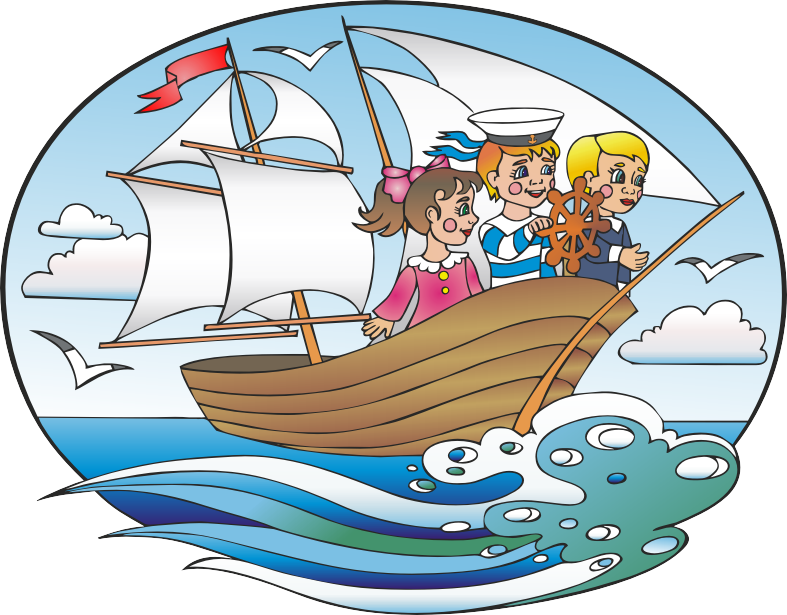 Составитель: старшая вожатая ККорячкина Т.А.с.Ек-Никольское, 2022 г.1. Информационная карта программы2. Пояснительная запискаВ системе непрерывного образования каникулы в целом, а летние в особенности, играют весьма важную роль для развития, воспитания и оздоровления детей и подростков.Пришкольный лагерь – одна из наиболее востребованных форм летнего отдыха детей школьного возраста.Воспитательная ценность системы летнего отдыха состоит в том, что она создаёт условия для педагогически целесообразного, эмоционально привлекательного досуга школьников, восстановления их здоровья, удовлетворения потребностей в новизне впечатлений, творческой самореализации, общении и самодеятельности в разнообразных формах, включающих труд, познание, искусство, культуру, игру и другие сферы возможного самоопределения.Летний отдых – это не только социальная защита, это и возможность для творческого развития детей, обогащения духовного мира и интеллекта ребёнка, радость общения, творческие открытия, оригинальные идеи. Все направления работы летнего школьного лагеря - физкультурно-оздоровительное, художественно-эстетическое и трудовое – имеют познавательный характер.Кто из нас не мечтал стать великим путешественником, сделать великое открытие, назвать остров или необитаемые земли своим именем. Теперь каждый из вас, дети и взрослые, имеет такую возможность. Солнце и хорошее настроение помогут вам в этом. Итак, отправляемся в морское путешествие!С целью организации летнего отдыха детей на базе МКОУ «СОШ с.Екатерино-Никольское»  организуется лагерь с дневным пребыванием детей. Предполагается за первую смену оздоровить 120 учащихся, за вторую – 70. Возраст детей от 7 до 16 лет. Продолжительность одной смены 18 дней. Вся воспитательная работа в пришкольном лагере   направлена на реализацию представленной развлекательно-познавательной программы «Морское путешествие» в форме сюжетно-ролевой игры.  Программа дневного пребывания учащихся в лагере насыщена разными спортивно-познавательными развивающими мероприятиями и играми, которые способствуют активному отдыху воспитанников, а главное формируют духовно-нравственную творческую личность.3. Цели и задачи программы.Цель программы: Организация полноценного отдыха и развитие творческих способностей детей в период летних каникул.Задачи программы:Организация интересного, полноценного отдыха детей. Создание условий для раскрытия и развития творческого потенциала каждого.Организация совместной деятельности детей и взрослых.Оказание методической и практической помощи в организации и проведении мероприятий.Формирование самостоятельности и ответственности за свою деятельность.Совершенствование системы организации  внеурочной деятельности детей.4. Содержание и формы реализации программыРеализация цели и задач смены осуществляется по программе «Морское путешествие» в форме сюжетно - ролевой игры. Традиционно из участников программы формируются отряды, которые будут представлять экипажи кораблей «Морского путешествия». Для всех отрядов работает библиотека, спортивная площадка, кружки дополнительного образования. Каждый отряд - это корабль морского путешествия. Поддержанию интереса к игре способствует игровой материал, изготовление костюмов, словарик игры, оформление.Дети принимают активное участие в проведении игровых программ, концертов. Участвуют в больших коллективных делах лагеря. В каждом отряде свои капитаны кораблей и штурманы.В начале каждой недели проводятся заседания руководящего состава: капитанов, адмирала, боцманов, штурманов и юнг, на которых обсуждается подготовка и проведение общелагерных дел.Результаты состязаний и конкурсов отражаются на маршрутной карте соревнований летнего морского путешествия.Введение в игру начинается с момента встречи с детьми в первый день лагеря. В этот день проводится общелагерная игра «Свистать всех наверх!».В оформлении, одежде, ритуалах также элементы морской тематики: якоря, компасы, карта, глобус, рында (морской колокол), штурвал, капитанская фуражка (моряки называют ее - мица), спасательные круги, бескозырки и т.п.Все участники отправляются в путешествие, полное приключений, испытаний и трудностей по неизвестным островам. У каждого острова есть свой секрет. Ребятам предлагается исследовать эти острова и открыть их секреты. В путешествии дети и взрослые станут участниками различных конкурсов, состязаний, викторин. Игра заканчивается в конце смены, и тогда будут открыты и поняты секреты всех островов.Словарь смены:лагерь – большая регата;отряд – корабль;все дети в лагере – экипаж;вожатые – юнги;лидеры отряда – капитаны кораблей ;педагоги дополнительного образования – боцманы;воспитатели лагеря – штурманы;начальник лагеря – адмирал.На каждом корабле есть свой флаг и гимн, они определяются на конкурсной основе в начале сезона отдельно на каждом корабле. В конкурсе участвует весь экипаж корабля.На каждом корабле есть свой отрядный уголок, в котором помещены:флаг корабля;название корабля;девиз корабля;достижения корабля;численность экипажа (список отряда).Система стимулированияЗа победу в различных делах экипаж может получить знак успеха на свой флаг в виде якоря. 
    Каждый якорь имеет свой цвет и значение: Якорь красного цвета – 1 место и 15 миль; Якорь синего цвета – 2 место и 10 миль; Якорь зеленого цвета  – 3 место и 5 миль. За особые заслуги – золотой якорь.  Задача  экипажа – собрать как можно больше якорей, что может выявить  экипаж по номинациям: «Самый дружный», «Самый творческий», «Самый интеллектуальный», «СУПЕРЭКИПАЖ». Для индивидуальной системы роста в каждом экипаже разработаны свои знаки успеха. 
Набрав 5 отличительных знаков успеха, участник игры получает звание «юнги» и отличительный знак – ленточку голубого цвета, который крепится к одежде. 
Те, кто зарабатывает в сумме 10 знаков успеха – присваивается звание «матрос» и выдаётся ленточка зеленого цвета.
Кто за смену набирает 20 знаков, получает  звание «морского волка» и нагрудную ленточку красного цвета.5. Кадровое обеспечениеОдин из актуальных вопросов организации работы летнего лагеря – его кадровое обеспечение. Основа педагогического коллектива лагеря – педагоги школы, во время работы в лагере складывается сплочённый коллектив единомышленников, деятельность которых направлена на грамотную методическую организацию работы и сплочение детского коллектива.Особая ответственность за проведение лагеря ложится на его начальника и организатора. Кандидатуры руководителей лагеря утверждаются по следующим критериям:наличие опыта работы с детьми в каникулярный период;наличие организаторского опыта;степень владения знаниями по организации работы в летнем лагере дневного пребывания.Штатное расписание лагеря подразумевает следующие категории работников лагеря: начальник лагеря, воспитатели, педагоги дополнительного образования.К работе в летнем лагере дневного пребывания привлекается школьный библиотекарь, работники столовой, а также технические работники школы.Перед началом работы лагеря проходит установочный семинар для воспитателей и отрядных вожатых.Педагогические кадры. Начальник лагеря: разрабатывает программу и план работы лагеря, несёт ответственность за соблюдение распорядка дня, организацию и содержание оздоровительно-воспитательной и досуговой деятельности, работу органов самоуправления и проведение досуговых мероприятий в рамках программы, анализирует деятельность отрядов.Специальные кадры (библиотекарь, педагоги дополнительного образования): осуществляют специализированную педагогическую деятельность в рамках функциональных обязанностей, могут быть привлечены для педагогической поддержки работы органов самоуправления, для организации досуговых мероприятий.Воспитатели: составляют план работы на смену и подводит итоги своей работы; отвечают за художественное оформление мероприятий, проводимых в лагере; составляют и подбирают методические разработки воспитательных мероприятий, сценариев; несут ответственность за жизнь и здоровье детей, выполнение плана учебно-воспитательной работы, проведение отрядных и общелагерных дел.Отрядные вожатые: организуют и поддерживают работу отрядов.Педагогические условия:добровольность включения детей в разработку, подготовку общих дел, в организацию жизни лагеря;сочетание индивидуального и коллективного включения детей в различные виды деятельности (творческие, развивающие, интеллектуальные);систематическое информирование о результатах состязаний, конкурсов, об условиях участия в том или ином деле;организация различных видов стимулирования детей и взрослых;многообразие предлагаемых видов деятельности (право выбора посильного участия в деле);отбор педагогических средств с учетом возрастных и индивидуальных особенностей, способствующих обеспечению успешной самореализации ребенка;создание ситуации успеха в избранных ребенком видах деятельности, индивидуальное и публичное поощрение достигнутого;создание возможности переключения с одного вида деятельности на другой.6. Методическое обеспечение смены:Наличие программы лагеря, планов работы отрядов, плана-сетки.Должностные инструкции всех участников процесса.Проведение установочного семинара для всех работающих в течение лагерной смены.Подбор методических разработок в соответствии с планом работы.Проведение ежедневных планёрок.Разработка системы отслеживания результатов и подведения итогов.Критерии эффективности программы:постановка реальных целей и планирование результата программы;заинтересованность педагогов в реализации программы;благоприятный психологический климат в детском и взрослом коллективах, удовлетворенность детей предложенными разнообразными видами деятельности, формами работы;творческое сотрудничество педагогов и детей;желание участвовать в работе лагеря на следующий год.Предполагаемые результаты программы.При активном участии детей и взрослых в реализации программы у детей возникнет мотивация к знакомству с другими детскими коллективами.Успешное выступление детей в мероприятиях, конкурсах повысит социальную активность, которая должна проявиться в течение учебного года инициативами по организации жизни в школе. Дети станут дружным, сплочённым, творческим коллективом, ставящим перед собой новые цели. План работы лагеряОбщее количество детей в лагере в 1 смену – 120 человек, во 2 - 70 человек. Дети распределяются в отряды. Каждым отрядом руководят два воспитателя. Ежедневно воспитатели проводят с детьми инструктажи по ТБ и «Минутки здоровья», а также мероприятия по плану работы лагеря.  В первую смену в лагере  работают кружки дополнительного образования, библиотечное звено и профильные отряды. Кружковые занятия проводят педагоги дополнительного образования. Во вторую смену работает мастерская «Морская чудинка» и кинотеатр «Морской бриз», организуемые вожатыми.План основных мероприятий 1 смены «Морское путешествие»План мероприятий 2 смены летнего оздоровительного лагеря«Морское путешествие»План работы вожатых 2 смены Мастерская «Морская чудинка»Кинотеатр «Морской бриз»1.Полное название программыЛетний оздоровительный лагерь «Морское путешествие»2.Цель программыОрганизация полноценного отдыха и развитие творческих способностей детей в период летних каникул.3.Форма проведенияСюжетно - ролевая игра «Морское путешествие»4.Направление деятельностиХудожественно-эстетическое, спортивно-оздоровительное5.Краткое содержание программыЛагерь для обучающихся 7-16 лет. Цели и задачи лагерной смены реализуются в ходе сюжетно-ролевого путешествия, продолжительность одной смены 18 дней, участниками становятся все дети и педагоги. Из участников программы формируются отряды, которые будут представлять экипажи кораблей «Морского путешествия». Каждый отряд - это корабль морского путешествия. Поддержанию интереса к игре способствует игровой материал, изготовление костюмов, оформление. 6.Автор программыСтаршая вожатая Корячкина Т.А.7.Адрес организацииЕАО, Октябрьский район, с.Ек.-Никольское, ул. Пограничная 64 8.Место проведения лагеряМКОУ «СОШ с.Екатерино-Никольское»9.Количество участников программы1 смена – 120 человек2 смена – 70 человек 10.Сроки проведения1 смена: 01.06.2022 -  22.06.2022 г.2 смена: 24.06.2022 – 14.07.2022 г. 11.Количество смен212.Кадровое обеспечение13.Социальные партнеры Сельская библиотека, Дом культуры, Застава 14.Ожидаемые результаты и социальный эффект программыПредполагается, что у каждого возникнет чувство сопричастности к большому коллективу единомышленников. Успешность детей в различных мероприятиях повысит социальную активность, даст уверенность в своих силах и талантах.При хорошей организации питания, медицинским наблюдениям и правильно организованными спортивными мероприятиями предполагается оздоровить детей и своевременно обратить внимание на проблемы со здоровьем, если они существуют. Осуществление экскурсий, походов, помогут детям в обретении новых знаний о родном крае и научат их бережно и с любовью относиться к своей малой Родине.ДеньМероприятияОтветственные01.06«На всех парусах»09:00 Открытие смены (знакомство с легендой лагеря и картой путешествия)11:30 Концертно-развлекательная программа«Супер-лето»Оформление отрядных уголковНачальник лагеряДКВоспитатели02.06«Свистать всех наверх!»11:30 Спортивно-развлекательная игра «Свистать всех наверх!».13:30 рисунков на асфальте «На морском дне»Начальник лагеряВоспитатели03.06«Остров приключений»11:30 Детскотека «Морская вечеринка»13:30 Игра-путешествие «Два корабля»ДКВоспитатели04.06«Остров чемпионов»11:30 Спортивный праздник «День рекордов»Воспитатели06.06«Сказочный остров»11:30 КВН по сказкам А.С. Пушкина  «Что за прелесть эти сказки»Воспитатели07.06«Амур-батюшка»11:30 Викторина «Птицы Амура»13:30 Конкурс поделок из природного материалаВоспитатели08.06«Причал здоровья»11:30 Игровая программа «Большие гонки»Викторина «Овощи, фрукты, полезные продукты»ДКВоспитатели09.06«»11:30 Спортивно-развлекательная игра по станциям «Пираты Карибского моря»Конкурс костюмов «Обитатели моря»Воспитатели10.06«Амурские дни»10: 30 Экодесант:  уборка прибрежной территории  Амура11.30 Детскотека «Морская вечеринка»	Начальник лагеряДК11.06«К берегам России»11:30 Праздничная программа  «Горжусь тобой, моя Россия»Начальник лагеря14.06«Затерянный мир»11:30 Игровой квест «Затерянный мир»Воспитатели15.06«Пристань Жемчужин»11:30 Познавательно-игровая программа «Русская берёзка»ДК16.06«В мире животных»11:30 Весёлые старты«Зоологические забеги»Воспитатели17.06«11.00 Мастер-класс «Голубь мира»11.30 Детскотека «Морская вечеринка»ДКДК18.06«Жемчужный залив»11:30 «Конкурс «Мисс и Мистер – Жемчужина»Воспитатели20.06«Остров Робинзона»11:30 Игра – путешествие по станциям «Робинзонада»Воспитатели21.0611:30 День сюрпризовВоспитатели22.06«Бухта Памяти»11:30 Митинг памяти «Всем, кто ушёл в бессмертие – посвящается!» (проводится у обелиска с ДК).13.30 Конкурс плакатов и рисунков на асфальте «Мы за мир на голубой планете».ДК,  начальник лагеряВоспитателиДата и название дняМероприятиеОтветственные24.06.2022«Полный вперёд!»Открытие смены (знакомство с легендой лагеря и картой путешествия) 11:30 Конкурсно-игровая программа «Полный вперёд!»14:00 Тематическая дискотека «Молодёжь голосует за здоровье»Начальник лагеряНачальник лагеряДК25.06.2022 «Весёлый отлив»11:30 Игра-путешествие «Летняя кругосветка»13:30 Кинотеатр «Морской бриз»ВоспитателиВожатые27.06.2022«Остров экологии»11:30 Экодесант «Дни Амура» - уборка прибрежной территории.13:30 Конкурс рисунков «Экология и мы»Начальник лагеряВоспитатели28.06.2022«Зовут морские дали»11:30 Конкурсная программа «Ай, да рыбаки!» 13:30 Мастерская «Морская чудинка»ВоспитателиВожатые29.06.2022«Бухтасмеха»11:30 Игровая программа «Игры сквозь смех»13:30 День бантиков и веснушекДКВоспитатели30.06.2022«Остров спорта»11:30 Спортивный праздник «Сказочные эстафеты»13:30 Мастерская «Морская чудинка»ВоспитателиВожатые1.07.2022«Зовут морские дали»11:00 Детскотека «Девятый вал»13:30 Конкурс рисунков на асфальте «На морском дне»ДКВоспитатели2.07.2022«Морские байки»11:30 Приключенческий квест «По морям, по волнам»13:30 Кинотеатр «Морской бриз»Начальник лагеряВожатые4.07.2022«Бухта здоровья»11:30 Общелагерное мероприятие «Игра - путешествие в страну Здоровья»Мастерская «Морская чудинка»Начальник лагеряВоспитателиВожатые5.07.2022«Экватор»11:30 Общелагерная игра «Арбат»13:30 Кинотеатр «Морской бриз»Начальник лагеряВоспитатели6.07.2022 «Залив Нептуна»11:30 Театрализованная программа «День Нептуна»13.30 Битва на водяных пистолетахНачальник лагеря, ДК Вожатые7.07.2022«Остров невезения»11:30 Игра «Последний герой»13:30 Мастерская «Морская чудинка» Воспитатели Вожатые8.07.2022«Остров семьи»11:30 Детскотека «Девятый вал»13:30 Конкурс рисунков «Моя семья»ДКВоспитатели9.07.2022«Риф Акулы»11:30 Весёлые старты «Огонь, вода и медные трубы» Кинотеатр «Морской бриз»ВоспитателиВожатые11.07.2022 «Остров знатоков природы»11:30 Развивающая игра «Знатоки природы».13:30 Конкурс на лучший летний букет.ВоспитателиВожатые12.07.2022 «Залив морских песен»11:30 Развлекательная программа «Музыкальный калейдоскоп»13:30 Кинотеатр «Морской бриз»ВоспитателиВожатые13.07.2022«Остров сокровищ»11:30 Игровая программа «Под белыми парусами»13.30 Игра на местности  «Найди клад»ДКВоспитатели14.07.2022«На всех парусах»11:30 Гала-концерт «На всех парусах».Закрытие лагеряВоспитатели, Начальник лагеря№ДатаМероприятия125.06.2022Кинотеатр «Морской бриз» - просмотр мультфильма «Моана»227.06.2022Мастер-класс «Весёлая медуза»330.06.2022Мастер-класс для девочек «Браслет-бабочка»404.07.2022Мастер-класс «Живые камни»505.07.2022Кинотеатр «Морской бриз» - просмотр мультфильма «Семейка Адамс»6.07.2022Битва на водяных пистолетах 67.07.2022Мастер-класс79.07.2022Кинотеатр «Морской бриз» - просмотр мультфильма «Семейка Адамс»812.07.2022